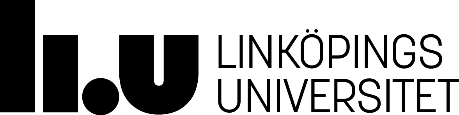 Bedömningsformulär angående studenternas tillämpade sociala och didaktiska lärarförmågor under verksamhetsförlagd utbildning, Avancerad nivåBedömning av tillämpade sociala lärarförmågorDen studerande…		Stämmer 	Stämmer	Stämmer	Stämmermycket bra	bra	mindre bra	inte alls	… visar engagemang och förmåga att
axla ansvar i den pedagogiska
verksamheten						…växlar medvetet mellan närhet och distans i olika sociala relationer				… visar förmåga att variera kommunikationen utifrån medvetna sociala och pedagogiska överväganden				… leder undervisningen på ett
självständigt sätt					… förebygger medvetet konflikter				… försöker självständigt lösa problem i undervisningssituationen					

… aktivt försöker lösa problem i
verksamheten					
… uppvisar en väl utvecklad yrkesetiskmedvetenhet 						… visar förmåga att utifrån egna och andras synpunkter utvecklas mot en
professionell yrkesroll					…kan samverka med olikaaktörer i verksamheten					…kan hantera elevers skilda förut-sättningar						Bedömning av tillämpade didaktiska lärarförmågorDen studerande…		Stämmer 	Stämmer	Stämmer	Stämmermycket bra	bra	mindre bra	inte alls	PLANERA… visar förmåga att ta ett
helhetsansvar för undervisningen				… visar prov på ett aktivt och medvetet förhållningssätt till styrdokument				GENOMFÖRA…visar förmåga att ta ett helhetsansvar för undervisningen					…har en väl utvecklad förmåga att omsätta kunskaper inom ämnesområdet i undervisningen				…anpassar på ett medvetet sätt undervisningen till elevernas behov och förmågor						…kan vid behov ändra sin planeringoch organisering av undervisningen				…leder och utvecklar undervisningen i enlighet med styrdokument				…sätter sig in i och kan i undervisning
använda de digitala resurser som finns
i aktuell verksamhet					UTVÄRDERA… visar god förmåga att utvärdera
och reflektera över den egna
undervisningen 					BEDÖMA…visar utvecklad förmåga att utarbeta
relevanta metoder för
kunskapsbedömning utifrån specifika
mål inom det aktuella
ämnet/ämnesområdet					…visar förmåga att bedöma och 
dokumentera kunskap i relation till specifika mål inom det aktuella ämnet/ämnesområdet				…visar förmåga att återkoppla och kommunicera kunskapsbedömning till elever						Skriftlig motivering till någon/några av bedömningspunkterna ovan:_______________________________________________________________________________________________________________________________________________________________________________________________________________________________________________________________________________________________________________________________________________________________________________________________________________________________________________________________________________________________________________________________________________________________________________________________________________________________________________________________________________________________________________________________________________________________________________________________________________________________________________________________________________________________________________________________________________________________________________________________________________Är det något annat du vill meddela examinator _____________________________________________________________________________________________________________________________________________________________________________________________________________________________________________________________________________________________________________________________________________________________________________________________________________________________________________________________________________________________________________________________________________  Min samlade bedömning är att studenten   		Min samlade bedömning är att studenten	har visat tillräckliga sociala förmågor.		har visat tillräckliga didaktiska 			förmågor.  Min samlade bedömning är att studenten   		Min samlade bedömning är att studenten      inte har visat tillräckliga sociala förmågor.		inte har visat tillräckliga didaktiska			förmågor.		  Jag har informerat den studerande om min samlade bedömningUnderskrift:Kursens namn:9PAA1V Avslutande verksamhetsförlagd utbildning, 7,5 hpKursens namn:9PAA1V Avslutande verksamhetsförlagd utbildning, 7,5 hpProgram:Ämneslärarprogrammet GyProgram:Ämneslärarprogrammet GyStuderande:Studerande:Studerande:Personnummer:Deltagit antal dagar:VFU:område:Handledare:Handledare:Ämne/område:Aktuella veckor:Skolform och årskurs (d.v.s. elevernas årskurs):GymnasiumSkolform och årskurs (d.v.s. elevernas årskurs):GymnasiumOrt, skola och datum:Underskrift av handledare:Bedömningsformuläret skickas (senast en vecka efter avslutad VFU) till:Camilla Sandström Prytz
Institutionen för beteendevetenskap och lärande, IBL
Linköpings universitet
581 83 Linköping